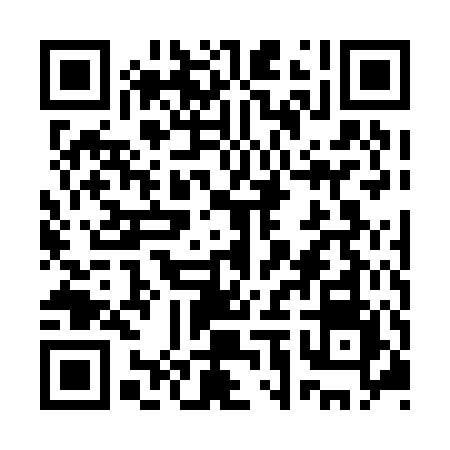 Ramadan times for Hairsine, Alberta, CanadaMon 11 Mar 2024 - Wed 10 Apr 2024High Latitude Method: Angle Based RulePrayer Calculation Method: Islamic Society of North AmericaAsar Calculation Method: HanafiPrayer times provided by https://www.salahtimes.comDateDayFajrSuhurSunriseDhuhrAsrIftarMaghribIsha11Mon6:206:207:561:435:337:327:329:0812Tue6:176:177:541:435:357:337:339:1013Wed6:156:157:511:435:367:357:359:1214Thu6:126:127:491:435:387:377:379:1415Fri6:106:107:461:425:407:397:399:1616Sat6:076:077:441:425:417:417:419:1817Sun6:046:047:421:425:437:437:439:2018Mon6:026:027:391:415:447:457:459:2219Tue5:595:597:371:415:467:467:469:2420Wed5:565:567:341:415:477:487:489:2621Thu5:545:547:321:405:487:507:509:2822Fri5:515:517:291:405:507:527:529:3123Sat5:485:487:271:405:517:547:549:3324Sun5:465:467:251:405:537:567:569:3525Mon5:435:437:221:395:547:587:589:3726Tue5:405:407:201:395:567:597:599:3927Wed5:375:377:171:395:578:018:019:4128Thu5:345:347:151:385:588:038:039:4429Fri5:325:327:121:386:008:058:059:4630Sat5:295:297:101:386:018:078:079:4831Sun5:265:267:071:376:038:098:099:501Mon5:235:237:051:376:048:108:109:532Tue5:205:207:031:376:058:128:129:553Wed5:175:177:001:376:078:148:149:574Thu5:145:146:581:366:088:168:1610:005Fri5:115:116:551:366:098:188:1810:026Sat5:085:086:531:366:118:208:2010:057Sun5:055:056:511:356:128:218:2110:078Mon5:025:026:481:356:138:238:2310:099Tue4:594:596:461:356:148:258:2510:1210Wed4:564:566:431:356:168:278:2710:14